					POVINNÁ PŘÍLOHA PŘIHLÁŠKY KE STUDIU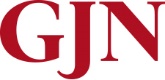 					ÚDAJE O (NE) VLASTNICVTVÍ DATOVÉ SCHRÁNKY FYZICKÝCH OSOBNETÝKÁ SE DATOVÝCH SCHRÁNEK PRÁVNICKÝCH OSOB (FIREMNÍCH, PODNIKOVÝCH A ŽIVNOSTENSKÝCH)JMÉNO A PŘÍJMENÍ UCHAZEČE:		JMÉNO A PŘÍJMENÍ ZÁKONNÉHO ZÁSTUPCE UVEDENÉHO NA PŘIHLÁŠCEKE KE STUDIU:	VLASTNÍM OSOBNÍ DATOVOU SCHRÁNKU FYZICKÉ			ANO		NEOSOBY (zakroužkujte správnou odpověď):ADRESA DATOVÉ SCHRÁNKY FYZICKÉ OSOBY (ZÁK. ZÁST. UVEDENÉHO NA PŘIHLÁŠCE): DATUM A PODPIS ZÁKONNÉHO ZÁSTUPCE (ZÁK. ZÁST. UVEDENÉHO NA PŘIHLÁŠCE):